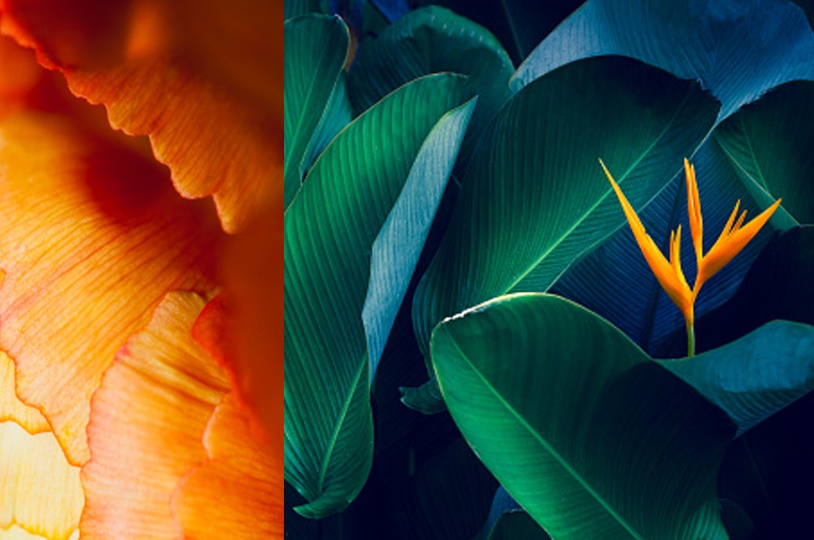 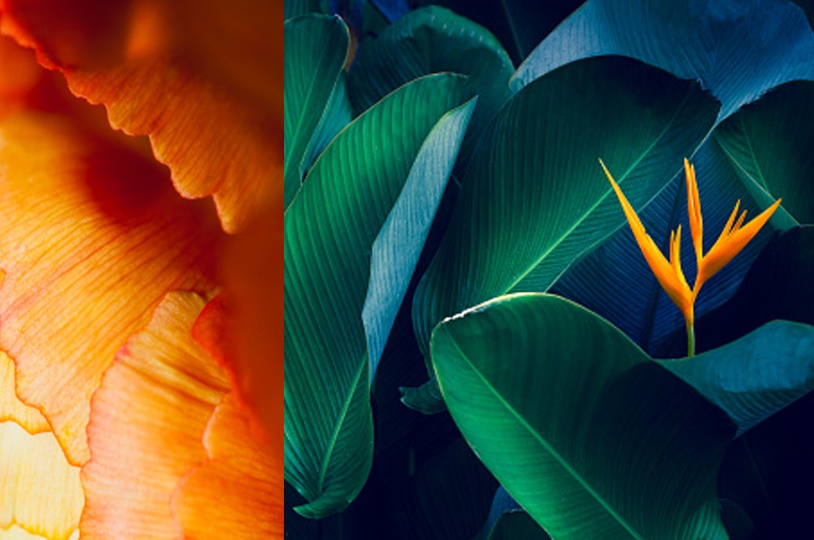 Parents of CTE students, with a 504 or IEP, who have testing accommodations, please see CTE teacher for application information to add accommodations to your industry certification exam.The process depends on the testing company and can be lengthy.  Parents, please start the process as soon as possible, by contacting your student’s teacher.  Accommodation awards are dependent on the testing company.  Therefore, accommodations are not guaranteed.SWD – IEP/ 504Students who have an IEP or 504May Apply for accommodations on Industry Certification exams 